Classical Civilization TimelineComplete the timeline for each of the classical civilizations for the unit: Middle America (Olmec and Maya), Greece, Rome, India (Mauryan and Gupta Empires), and China (Zhou, Qin, and Han Dynasties). Label each line with one of the civilizations.Use 5 different colors – one for each civilization – and color in their corresponding dates on the graph. Under each civilization write the dates they existed.  For India and China, label each empire or dynasty on the timeline along with the date.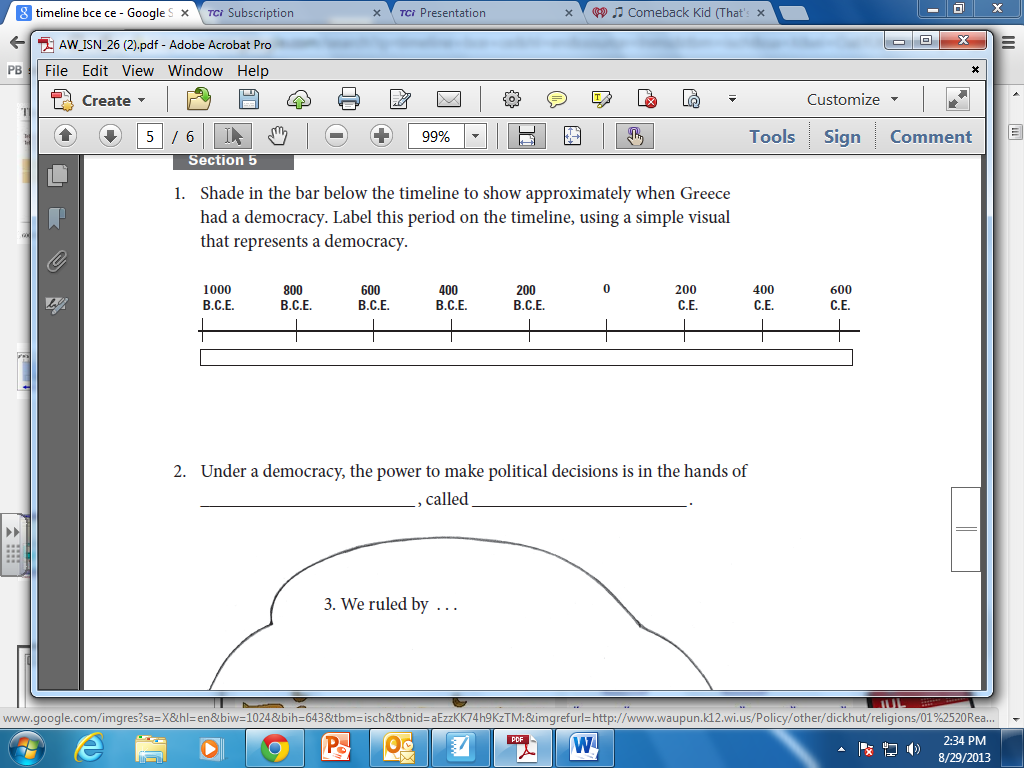 GREECE: 750BCE – 323 BCEROME: 500 BCE- 476 CE INDIA Mauryan Empire: 321BCE – 185 BCEGupta Empire: 320 CE – 550CECHINA Zhou Dynasty: 1046 BCE – 256 BCEQuin Dynasty: 221BCE – 206 BCEHan Dynasty: 206 BCE – 220 CEMIDDLE AMERICAOlmecs 1200BCE – 400 BCEMayans 250 CE – 900 CE